ΠΕΡΙΛΗΨΗ ΔΙΑΚΗΡΥΞΗΣΑριθ. Πρωτ.: 832Ημερομηνία: 09.04.2015ΠΡΟΧΕΙΡΟΣ ΔΙΑΓΩΝΙΣΜΟΣ ΜΕ ΚΡΙΤΗΡΙΟ ΤΗ ΣΥΜΦΕΡΟΤΕΡΗ ΟΙΚΟΝΟΜΙΚΗ ΠΡΟΣΦΟΡΑΗ Εθνική Συνομοσπονδία Ατόμων με Αναπηρία (Ε.Σ.Α.μεΑ), ενεργώντας ως Αναθέτουσα Αρχή, προκηρύσσει πρόχειρο διαγωνισμό για το υποέργο 2: «Σύμβουλος Τεχνικής Υποστήριξης σε θέματα αναπηρίας και προσβασιμότητας» της Πράξης «Συμβουλευτικές Υπηρεσίες Υποστήριξης για την Εξειδίκευση της αναπηρίας και της προσβασιμότητας» με κωδικό ΟΠΣ «495689» στο πλαίσιο του Ε.Π «ΤΕΧΝΙΚΗ ΥΠΟΣΤΗΡΙΞΗ ΕΦΑΡΜΟΓΗΣ», Άξονας Προτεραιότητας 1 «Υποστήριξη επιτελικών δομών, λειτουργιών και δικαιούχων φορέων», Κωδικός Θεματικής Προτεραιότητας 86: «Αξιολόγηση και Μελέτες, Ενημέρωση και Επικοινωνία».  Ο προϋπολογισμός ανέρχεται στο ποσό των €48.699,19 μη συμπεριλαμβανομένου ΦΠΑ (ήτοι €59.900,00 συμπεριλαμβανομένου ΦΠΑ 23%). Το ποσό αυτό είναι το ανώτερο όριο για την υποβολή προσφορών.Για τη συμμετοχή στο διαγωνισμό απαιτείται εγγύηση ποσού €973,98, που αντιστοιχεί στο 2% του προϋπολογισμού, χωρίς Φ.Π.Α.Ο διαγωνισμός θα διεξαχθεί στις 27/4/2015 ημέρα Δευτέρα και ώρα 09:00πμ στα γραφεία της Ε.Σ.Αμε.Α στην Ηλιούπολη Αττικής, οδός Ελ. Βενιζέλου 236 από την αρμόδια επιτροπή διενέργειας του διαγωνισμού, παραλαβής και αξιολόγησης των προσφορών, η οποία ορίσθηκε  με σχετική απόφαση της Ε.Σ.Α.με.Α.Οι υποψήφιοι θα πρέπει να υποβάλουν τις προσφορές σύμφωνα με τα οριζόμενα στην διακήρυξη το αργότερο μέχρι 27/04/2015 και ώρα 09:00 στα γραφεία της Ε.Σ.Α.μεΑ. Ελ. Βενιζέλου 236 Ηλιούπολη ΑΘΗΝΑ, τηλ. 210 9949837, Fax 210 5238967.Προσφορές που θα κατατεθούν μετά την προαναφερόμενη ημερομηνία και ώρα είναι εκπρόθεσμες και δεν παραλαμβάνονται, ενώ σε περιπτώσεις ταχυδρομικής αποστολής τους επιστρέφονται. Η αποσφράγιση των προσφορών γίνεται δημόσια. Σε περίπτωση ταχυδρομικής αποστολής, ως ημερομηνία υποβολής της προσφοράς θεωρείται η ημερομηνία παράδοσης στην ταχυδρομική υπηρεσία.Οι υποβαλλόμενες στον διαγωνισμό προσφορές ισχύουν και δεσμεύουν τον προσφέροντα για 120 ημερολογιακές ημέρες, προθεσμία που αρχίζει από την επόμενη της διενέργειας του διαγωνισμού.Οι προσφορές πρέπει να έχουν συνταχθεί στην ελληνική γλώσσα.Κριτήριο ανάθεσης της σύμβασης είναι η συμφερότερη οικονομική προσφορά.Δικαίωμα συμμετοχής στον διαγωνισμό έχουν φυσικά ή νομικά πρόσωπα (δημοσίου ή ιδιωτικού δικαίου) ή κοινοπραξίες φυσικών ή/και νομικών προσώπων, τα οποία είναι εγκατεστημένα νόμιμα στην Ελλάδα ή σε άλλο κράτος μέλος της Ευρωπαϊκής Ένωσης (ΕΕ) ή του Ευρωπαϊκού Οικονομικού Χώρου (ΕΟΧ) ή σε τρίτες χώρες που έχουν υπογράψει και κυρώσει τη Διεθνή Συμφωνία περί Δημοσίων Συμβάσεων (GPA) ή έχουν υπογράψει και κυρώσει συμφωνίες σύνδεσης ή διμερείς συμφωνίες με την Ε.Ε. ή με την Ελλάδα και πληρούν τις ελάχιστες προϋποθέσεις συμμετοχής της παραγράφου 2.1 της διακήρυξης. Χρόνος παροχής των υπηρεσιών ορίζεται το χρονικό από την υπογραφή της σύμβασης έως την 30 Νοεμβρίου 2015. Οι προσφορές θα πρέπει να αφορούν το σύνολο του έργου. Εναλλακτικές προσφορές δεν γίνονται δεκτές.Το έργο συγχρηματοδοτείται από Πόρους της Ευρωπαϊκής Ένωσης (Ευρωπαϊκό Ταμείο Περιφερειακής Ανάπτυξης – ΕΤΠΑ) και Εθνικούς Πόρους.Αντίτυπο λεπτομερούς διακήρυξης και λοιπών πληροφοριακών στοιχείων του διαγωνισμού διατίθενται δωρεάν από την Ε.Σ.Α.μεΑ. (Δ/νση: Ελ. Βενιζέλου 236 Ηλιούπολη, τηλ.:210 9949837, φαξ: 210 5238967) κατά τις εργάσιμες ημέρες και ώρες και στην ιστοσελίδα www.esaea.gr.  Ηλιούπολη 09/04/2015Ο Πρόεδρος Ε.Σ.Α.μεΑ.ΙΩΑΝΝΗΣ ΒΑΡΔΑΚΑΣΤΑΝΗΣΕΘΝΙΚΗ ΣΥΝΟΜΟΣΠΟΝΔΙΑ ΑΤΟΜΩΝ ΜΕ ΑΝΑΠΗΡΙΑ (Ε.Σ.Α.μεΑ.)ΕΛ. ΒΕΝΙΖΕΛΟΥ 236 Τ.Κ.16341 ΗΛΙΟΥΠΟΛΗ ΑΘΗΝΑΤΗΛ. +30 2109949837 ΦΑΞ +30 2105238967E-MAIL: esamea@otenet.gr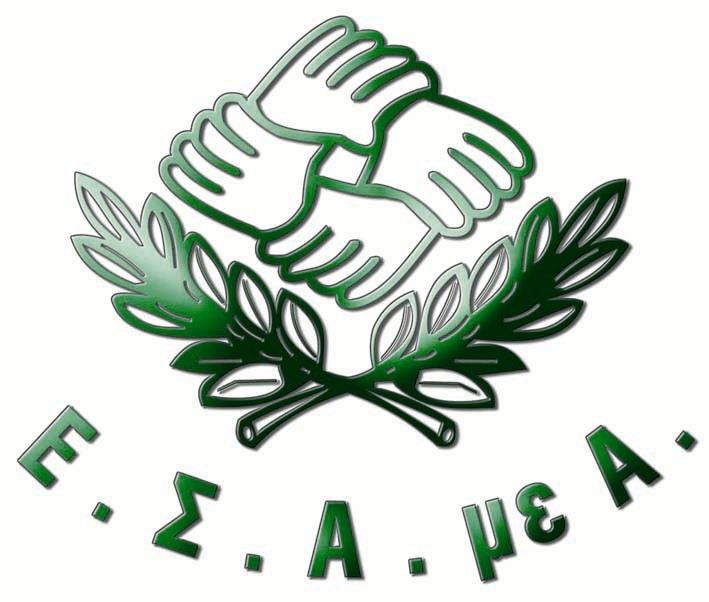 